My rightsMy rightsAuthorsJanelle Weise1, Bronwyn Newman1, Claire Eagleson1, Karen Fisher2, and Julian Trollor1.1Department of Developmental Disability Neuropsychiatry, School of Psychiatry, Faculty of Medicine, UNSW Sydney2Social Policy Research Centre, Faculty of Arts and Social Sciences, UNSW SydneyThis information sheet is part of a series of easy read resources explaining how people can access public mental health services in New South Wales andwhat they can expect.For information on how to support people to use easy read see Making mental health information accessible for people with intellectual disability – A Toolkit © Department of Developmental Disability Neuropsychiatry UNSW Sydney 26.11.20 v1	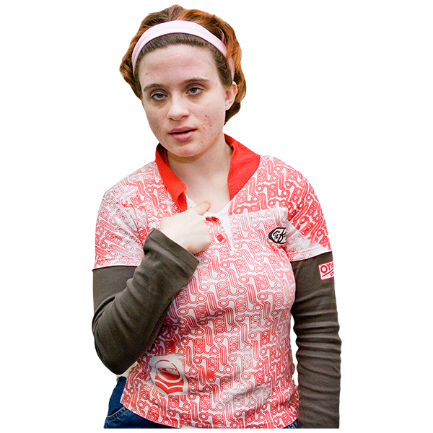 This easy read information sheet is about your rights when you are in hospital.You have rights about how other people must treat you.When you are in hospital you have the following rights.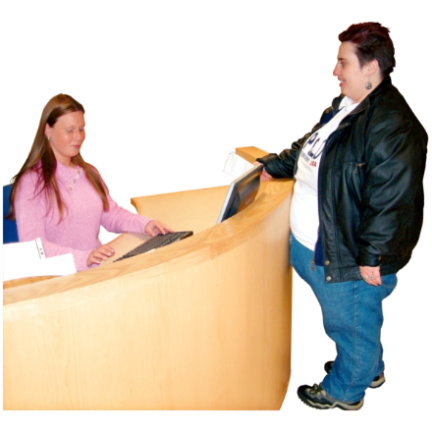 AccessYou have the right to get health care.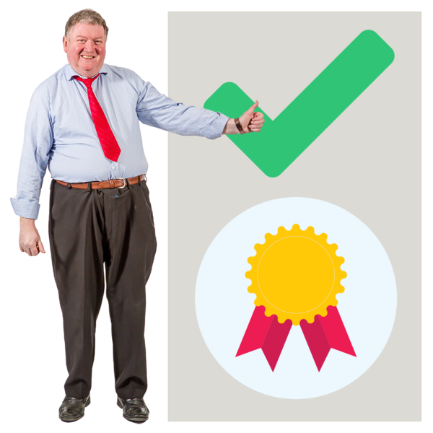 SafetyYou have the right to high quality health care that will not hurt you.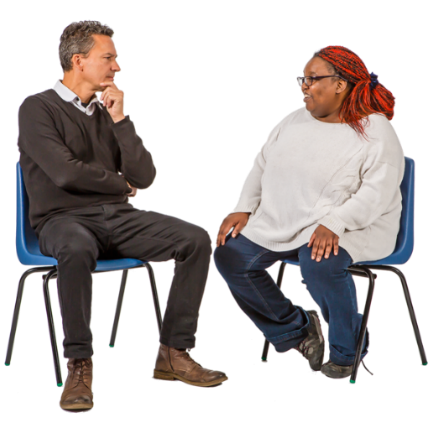 RespectYou have the right to be treated with respect by hospital workers and other people staying in the hospital.Respect is showing care about who you are and what is important to you. 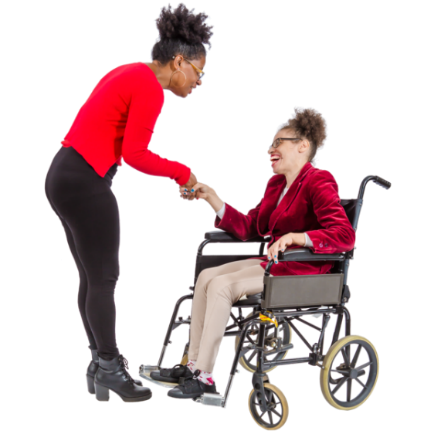 DignityHospital workers must treat you with dignity. Dignity is to treat you with respect Dignity is also to give you as much privacy as possible.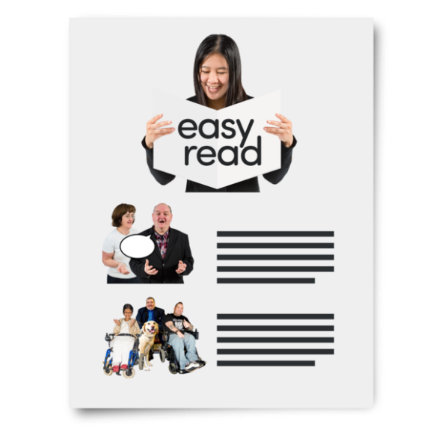 Information You have the right to be given information about your care and services in a way you understand.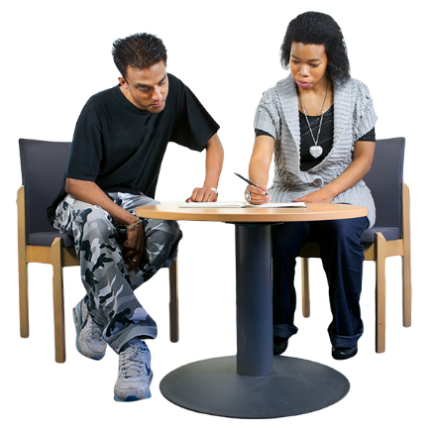 Being includedYou have the right to be included in talks about your health care. Your wishes should be considered when possible. 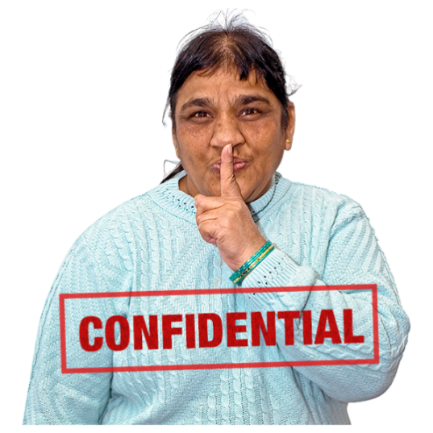 ConfidentialityAnything you tell hospital workers will be kept confidential. Confidential means information about you that people should not share with others.Your <health care team> only share confidential information when you say it is OK or when there is a good reason orwhen the law says they must  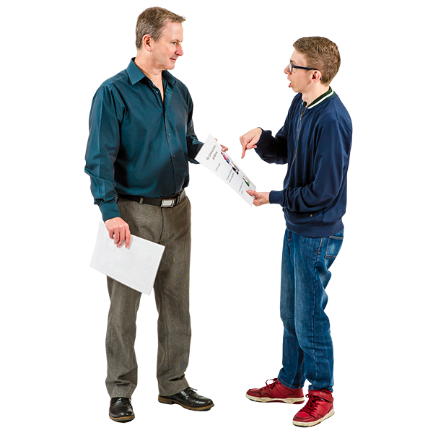 Your <health care team> would only share information about you ifyou said they can tell a family member or support personthey need to get help to stop you or another person getting hurtwhen they need to for your treatmentthe law says they must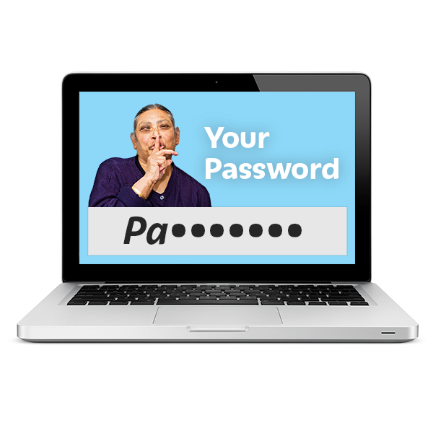 PrivacyPrivacy means that other people cannot see or hear things about you that you do not want them to know. For example your medical records are kept safely locked away.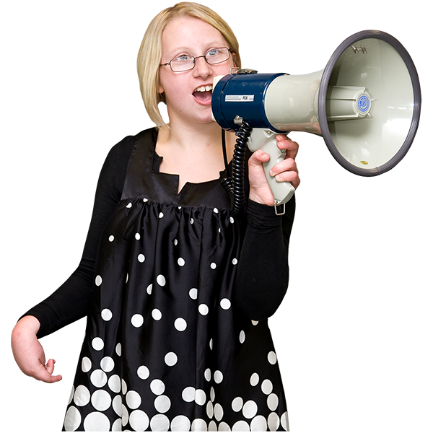 Have your sayYou have the right to have your say on the health care you get. You have the right to ask questions about your health care. 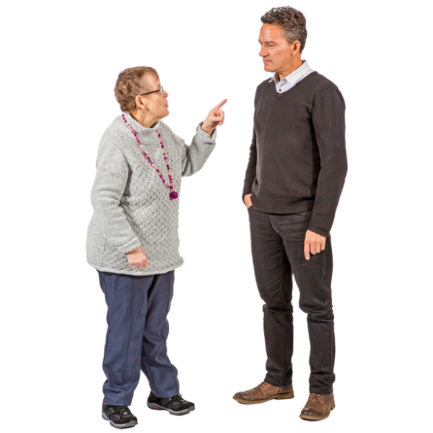 You have the right to make a complaint if you are not happy with the health care you are getting. A complaint is when you tell someone you are not happy with something.You can find more information about making complaints in the information sheet When I am worried about how I am being treated.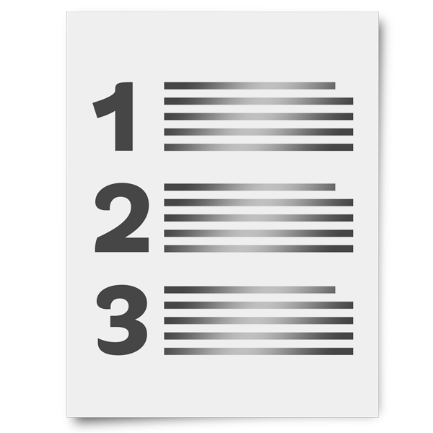 There is a list of what some words mean in this information sheet here or go to www.3dn.unsw.edu.au/projects/easyread